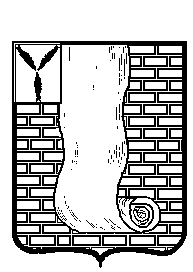 СОВЕТМУНИЦИПАЛЬНОГО ОБРАЗОВАНИЯ ГОРОД КРАСНОАРМЕЙСККРАСНОАРМЕЙСКОГО МУНИЦИПАЛЬНОГО РАЙОНАСАРАТОВСКОЙ ОБЛАСТИР Е Ш Е Н И Е Об утверждении внесенных изменений в Правила землепользования и застройки муниципального образования город Красноармейск Красноармейского муниципального района Саратовской области.В соответствии со статьёй 32, 33 Градостроительного кодекса Российской Федерации, Федеральным законом от 06.10.2003 года № 131-ФЗ «Об общих принципах организации местного самоуправления в Российской Федерации», Уставом муниципального образования город Красноармейск, Совет муниципального образования г. Красноармейск РЕШИЛ:1. Внести в Правила землепользования и застройки муниципального образования город Красноармейск, утвержденные Решением Совета муниципального образования город Красноармейск Красноармейского муниципального района Саратовской области от 23.12.2011 № 14/98 «Об утверждении Правила землепользования и застройки муниципального образования город Красноармейск Красноармейского муниципального района Саратовской области» (с изменениями от 28.05.2014г. № 9/35; 09.01.2016 г. № 09; 20.06.2016 №07/33; 30.11.2016 № 12/64; 21.12.2016 № 13/73; 20.12.2018г. № 85; 20.12.2018г. № 86; 17.04.2019г. № 19/29; 17.06.2020г. №32; 25.11.2020г. № 85; 27.01.2021г. № 02; 20.10.2021 №66; 30.03.2022 №16) следующие изменения:-  дополнить статьи 27, 28, 29, текстовой части Правил землепользования и застройки муниципального образования город Красноармейск вид разрешенного использования «Размещение гаражей для собственных нужд (2.7.2)» минимальными предельными параметрами - «от 15 кв.м.»2. Опубликовать настоящее решение путем размещения на официальном сайте администрации Красноармейского муниципального района Саратовской области в информационно телекоммуникационной сети «Интернет».Глава муниципального образованиягород Красноармейск                                                                           А.В. КузьменкоСекретарь Совета                                                                                        А.В. Куклевот27.07.2022№37от27.07.2022№37